PROGRAMMING 2021-2022All prices are for 11-month commitments.JUNIORS 2 @ DCRC (10 and under):2 hrs/week:  $1291.50M/W @ DCRC  6 to 7 pm orT/Th @ DCRC  6 to 7 pm JUNIORS 2 @ PWCS Aquatic Center (10 and under):2 hrs/week:  $1291.50M/W @ PWCS Aquatic Center 5:30 to 6:30 pmorT/Th @ PWCS Aquatic Center 5:30 to 6:30 pmADV. JUNIORS @ DCRC (ages 11 and under):4 hrs/week:  $1522.50M/W/F @ DCRC  6 to 7 pm and Saturdays @ PWCS Aquatic Center 9-10 amorT/Th/F @ DCRC  6 to 7 pm and Saturdays @ PWCS Aquatic Center 8-9 amADV. JUNIORS @ PWCS Aquatic Center (ages 11 and under):4 hrs/week:  $1522.50M-Th @ PWCS Aquatic Center 5:30 to 6:30 pm PRE-SENIOR II (ages 11 to 14):Up to 6 hrs/week:  $2025M/T/Th @ PWCS Aquatic Center:  6:30 to 8:30 pmPRE-SENIOR I (ages 11 to 14):Up to 8 hrs/week:  $2394M-Th @ PWCS Aquatic Center:  6:30 to 8:30 pmADV. PRE-SENIOR @ PWCS Aquatic Center (ages 11-14; by invitation):10 hrs/week:  $2630.25M-Th:  6:30 to 8:30 pmSaturdays:  8 to 10 amSenior III (ages 14 and Over):Up to 6 hrs/week:  $2079M/W/F @ DCRC 4 to 6 pmSenior II (ages 14 & Over):Up to 8 hrs/week:  $2394M/W/F @ DCRC:  4 to 6 pm T @ Chinn: 3:30 to 5:30 pmSenior I (ages 14 and Over):Up to 12 hrs/week:  $2709M/W/F @ DCRC:  4 to 6 pm T/Th @ Chinn: 3:30 to 5:30 pmSaturdays @ Chinn:  7:15 to 9:45 am** Scheduled programs and times subject to change as we are waiting for final contracts with Prince William County Pools and Prince William Aquatic Center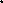 HS Prep Program:  not being offered at this time